Arbeitsgruppe „Empirische Unterrichts- und Interventionsforschung“Department ErziehungswissenschaftHumanwissenschaftliche FakultätUniversität PotsdamLeitfaden zum Verfassen einer HausarbeitIn der Hausarbeit sollen Sie das Referat, das Sie im Seminar gehalten haben, noch einmal schriftlich ausarbeiten. Dabei erwarten wir inhaltlich wie sprachlich ein wissenschaftliches Niveau. Orientieren Sie sich beim Verfassen der Arbeit unbedingt an den nachfolgenden Hinweisen. 1. Aufbau der Arbeit1.1. Titelblatt (Vorlage siehe S. 7)Universität, Fakultät, SektionSemester (WS/SS)SeminarbezeichnungName des Dozenten/der DozentinThema/Titel der Arbeit1.2. Inhaltsverzeichnis (Vorlage siehe S. 8)arabische ZiffernDezimalklassifikationsschemamöglichst max. drei Gliederungsebenen1.3. evtl. Verzeichnis der Abkürzungen, Tabellen, Abbildungen1.4. EinleitungUmreißen des Themas, Ziel der ArbeitArt der Bearbeitung klären (z.B. methodisches Vorgehen)Überblick über Aufbau der Arbeitggf. Abgrenzung gegen andere Auffassungen/Herangehensweisenevtl. persönlichen Bezug zum Thema ansprechenInteresse wecken1.5. HauptteilProblematisierung, Klärung u. Hinterfragen der in der Einleitung aufgeworfenen Fragestellungkritische Auseinandersetzung mit Forschungsliteraturentwickeln, begründen und belegen (der eigenen Gedanken)logische Abfolge, sinnvolle Gliederung, evtl. Zwischenresümee1.6. Schlussteilkeine neuen Gedankengänge oder Argumente mehr einführen                          (lediglich inhaltliche Synthese)Ergebniszusammenfassung in Hinblick auf die eingangs formulierte FragestellungAufzeigen weiterführender/offener Fragenevtl. abschließende persönlich-wertende Stellungnahme1.7. Literaturverzeichnisenthält alle im Text erwähnten Quellen und nur diesean international gebräuchlichen Standards der APA (American Psychological Association) orientieren (S. 4-5)1.8. Anhang (fakultativ)alle ergänzenden Informationen, die für das Verstehen des Textes nicht unmittelbar erforderlich sindz.B. Aufgabenbeispiele, Konzepte pädagogischer Einrichtungen etc. 2. typographische GestaltungPrinzip der Einheitlichkeit:  gewählte Regeln durchgängig anwendenZeilenabstand:im Fließtext 1,5Literaturverzeichnis, Legenden, Abbildungen auch einzeilig Ränder (oben, unten, rechts, links) 2,5 cm breitSeitenzählung mit arabischen ZiffernTitelblatt wird mitgezählt, aber die „1“ nicht platziertweitere Seitenzahl über oder unter dem Text, mittig oder rechtskeine neue Zählung für Anhang u. LiteraturverzeichnisSchriftart nach Belieben, allerdingsgut lesbar (Proportionalschriften wie Times, Arial)für Fließtext Schriftgröße 11-12Blocksatz3. Sprachliche GestaltungEine Hausarbeit zu einem unserer Seminare ist eine (kleine) wissenschaftliche Arbeit. Die verwendete Sprache muss daher diesem Anspruch genügen. Das bedeutet zum Beispiel, dass Sie Fachbegriffe einführen und verwenden, wenn dies erforderlich oder sinnvoll ist. Bei allen Aussagen muss deutlich werden, ob es sich um Erkenntnisse aus der Forschung, Ideen oder Ansichten bestimmter Autoren oder um Ihre eigenen Überlegungen handelt. Ein wissenschaftlicher Sprachgebrauch bedeutet aber ausdrücklich nicht, dass der Text schwer verständlich sein muss. Im Gegenteil: Bemühen Sie sich unbedingt um eine klare, gut verständliche Sprache. Vermeiden Sie dazu etwa unnötige Schachtelsätze oder einen inflationären Fremdwortgebrauch. Suchen Sie nach gut verständlichen Beispielen, um einen komplexen Sachverhalt zu verdeutlichen, oder verwenden Sie Abbildungen um Zusammenhänge verständlicher zu machen. Wertvolle Hinweise für gutes Schreiben finden sich zum Beispiel in: Schneider, W. (1994). Deutsch fürs Leben: Was die Schule zu lehren vergaß. Rororo Verlag.Der Senat der Universität Potsdam hat 1996 die Verwendung eines einheitlichen gendergerechten Sprachgebrauchs an der Universität beschlossen. Das bedeutet, dass in allen Texten Frauen und Männer sprachlich gleichermaßen berücksichtigt werden sollen, wenn tatsächlich beide Geschlechter gemeint sind. Nicht geschlechtergerecht sind hingegen die üblichen „Generalklauseln“ zu Beginn einer Arbeit, in der steht, dass nur die männliche Form verwendet wird, Frauen jedoch stets „mitgemeint“ sind. Auch für die Hausarbeiten in unseren Seminaren bedeutet dies: Bemühen Sie sich um eine geschlechtergerechte Sprache. Praktische Hinweise finden Sie unter (http://www.uni-potsdam.de/u/gleichstellung/Leitfaden.pdf).4. Tabellendienen der Kommunikation konkreter, komplexerer Daten (z. B. der Ergebnisse einer wissenschaftlichen Studie)werden unabhängig von der Zählung der Abbildungen fortlaufend nummeriert und mit Überschriften versehenZeilen und Spalten so kennzeichnen, dass Tabelle auch ohne erläuternden Text verständlichAnmerkungen (Abkürzungen, Signifikanzniveaus, Quellenangaben…) unter der Tabelle Quelle angeben, wenn Tabelle aus Büchern, Artikeln, dem Internet etc. übernommen werdenTabellen nie kommentarlos in Text integrieren, sondern immer darauf verweisen (z.B.: Die Ergebnisse in Tabelle 3 legen nahe, dass … )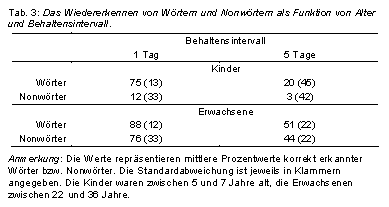 5. Abbildungenunabhängig von Tabellen mit laufenden Nummern kennzeichnenunter der Abbildung erscheinen Titel und Erläuterungen (müssen auch unabhängig vom Text verständlich sein)immer im Text auf Abbildungen verweisen (z.B.: … wie Abbildung 3 verdeutlicht.)Diagramme ausreichend beschriftenAchsen, Kurven, Pfeilezur Unterscheidung von Kurven unterschiedliche Farben/Musterungen nutzen6. Fußnotennach Möglichkeit vermeiden (komplexere Darstellungen bevorzugt in den Anhang)wenn sich wesentliche Information nicht in den Text integrieren lässt, dann durch eine hochgestellte arabische Ziffer kennzeichnen7. Umgang mit Quellenangaben7.1. wörtliche Zitatein Anführungszeichen setzenhinter Zitat Klammer mit Name des Autors, Jahreszahl u. SeitenangabeDiagnostische Kompetenz wird im Kontext der Schule definiert als die Fähigkeit „Personen oder Personengruppen (z.B. Schulklassen) zutreffend zu beurteilen bzw. genaue diagnostische Urteile abzugeben.“ (Helmke, 2010, S.121)taucht der zitierte Autor unmittelbar vorher im Text auf, braucht er nicht nochmals in den Klammern erscheinenHelmke weist darauf hin: „Lehrkräfte vollbringen…“ (2010, S. 123)Auslassungen im Zitat durch drei … bzw. für einen oder mehrere Sätze über vier Auslassungspunkte …. kennzeichnenZitate mit einem Umfang von mehr als 40 Wörtern werden im Blockzitat geführteigener Absatz, eingerückt, keine AnführungszeichenWas müssen Lehrer eigentlich wissen, um erfolgreichunterrichten zu können? Antworten auf diese Frage habenunmittelbare praktische Relevanz: Während bekanntist, dass z. B. Einstellungen und Meinungen von Lehrkräftenhäufig sehr stabil und nur sehr schwierig direktbeeinflussbar sind, geht man davon aus, dass Wissenleichter veränderbar ist, z. B. durch geeignete Lehrangebote.Die Frage, welches Wissen hilfreich ist, um erfolgreichzu unterrichten, ist deshalb besonders dann wichtig,wenn es um Ziele der Lehrerbildung geht: WelcheInhalte sollte die Lehrer-Erstausbildung vermitteln undwelche Inhalte sollten systematisch in die Lehrerfortbildungintegriert werden? (Kunter & Pohlmann, S. 264)7.2. indirekte Zitationenwenn Befunde, Ideen oder Gedankengänge anderer Autoren sinngemäß dargestellt werden, muss die Quelle im Text belegt werdenmehrere Autoren im fortlaufenden Text über ein „und“ verbindenEin ähnliches Argument führen Werth und Sedlbauer (2011) an.stehen die Autorennamen in den Klammern wird das „&“ verwendet(Werth & Sedlbauer, 2011)bei mehr als zwei Autoren nach dem ersten Verweis (Werth, Sedlbauer & Marx, 1998) nur noch Erstautor mit „et al.“ (und andere) anführenoder wenn mehr als sechs Autoren beteiligt waren (im Literaturverzeichnis jedoch alle vollständig aufführen)(Werth et al., 1998) Hinweise auf weiterführende Literatur über „vgl.“ (vergleiche)(vgl. z.B. Werth, 1998)7.3. Literaturverzeichnisalphabetische Ordnungwenn eine Angabe über mehrere Zeilen läuft, dann die Zeilen (bis auf erste) einrückenBaumert, J., & Kunter, M. (2006). Stichwort: Professionelle Kompetenz von    Lehrkräften. Zeitschrift für Erziehungswissenschaft, 9, 469–520.wenn Autor mit mehreren Beiträgen vertreten, dann richtet sich Reihenfolge nach Erscheinungsjahr (wenn gleiches Jahr, dann mit Zählung versehen, die Reihenfolge des Erscheinens im Fließtext entspricht)Werth, A. (1995).
Werth, A. (1998a).
Werth, A. (1998b).alphabetisch nach Namen der Ko-AutorenBaumert, J. & Kunter, M. (2006).
Baumert, J. & Stanat, P. (2006).BücherPrinzip:Autor(en). (Jahr). Buchtitel. Verlagsort: Verleger.Werth, A. (2001). Psychologie für die Wirtschaft. Heidelberg: Spektrum 
 	Akademischer Verlag.ZeitschriftenAutor(en). (Jahr). Titel des Artikels. Name der Zeitschrift, Band, Seitenangaben.Werth, A. & Förster, J. (2001). The role of subjective theories for leadership 
 	evaluation. European Journal of Work and Organizational Psychology, 
 	15, 1-16.Beiträge in HerausgeberwerkenAutor(en). (Jahr). Beitragstitel. In Herausgebernamen(n) (Hrsg. oder Ed(s).), Buchtitel (Seitenangaben). Verlagsort: VerlegerWerth, A. & Förster, J. (2005). Kognitionspsychologische Grundlagen. In F.  
 	Petermann & M. Eid (Hrsg.), Handbuch der Psychologie (S. 78-88).                           
   	Göttingen: Hogrefe.InternetVerfasser. (Erscheinungsdatum). Titel. Online in Internet: URL: Internetadresse (Datum der Einsichtnahme). American Psychological Association. (2003). APA Style: Electronic media and
 	URLs. Online im Internet. URL: http://www.apastyle.org/apa-style- 
  	help.aspx (Stand 15.02.2011).8. Mustervorlage Titelblatt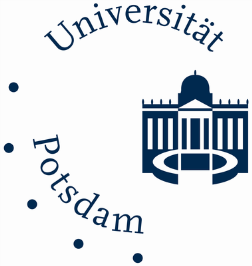 	Universität Potsdam	Department für Erziehungswissenschaften	Professur für Empirische Unterrichts- und InterventionsforschungSommersemester/Wintersemester JJ/JJSeminar Empirische Unterrichtsforschung: Was wissen wir über guten Unterricht?Dozent/inProf. Dr. Miriam VockTitel der Arbeitevtl. UntertitelVerfasser	Vor- und Zuname	Matrikelnummer:	xxxxxx	Studiengang: 		Lehramt Bachelor Fachsemester:		3	email-Adresse:		xxxxx@uni-potsdam.de		                   	Potsdam, den xx.xx.xx9. Mustervorlage InhaltsverzeichnisEinleitung	  1	Theorien, Entwicklungen und Kontroversen zum Lehren und Lernen	  22.1 Unterricht als Forschungsgegenstand	  32.2 Forschen in der Schulklasse statt im Labor	  5Lernen ist Verhaltensänderung	  63.1 Klassische und operante Konditionierung	  63.2 Lernen am Modell	  8Lernen ist Informationsverarbeitung	104.1 Kognitive Sicht des Lernens	104.1.1 Mastery Learning	114.1.2 Prozessmodell des Lernens	114.2 Sozial-konstruktivistische Sicht des Lernens	124.2.1 Entdeckendes Lernen	124.2.2 Situiertes Lernen	13Ein Angebots-Nutzungs-Modell unterrichtlicher Wirkungen	155.1 Angebot	165.2 Nutzung	17Zusammenfassende Betrachtung 	18Referenzen	20Anhang 	23Tabellenverzeichnis	25Abbildungsverzeichnis	26